MINISTERUL MEDIULUI, APELOR ȘI PĂDURILOR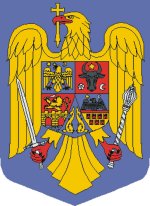 ORDIN 
Nr ………../ …………..pentru modificarea și completareaGhidului de finanțare a Programului național de înlocuire a echipamentelor electrice și electronice uzate cu unele mai performante din punct de vedere energetic, aprobat prin Ordinul ministrului mediului, apelor și pădurilor nr. 2089/2020Luând în considerare Referatul de aprobare al Administraţiei Fondului pentru Mediu nr. .............. pentru modificarea și completarea Ghidului de finanțare a Programului național de înlocuire a echipamentelor electrice și electronice uzate cu unele mai performante din punct de vedere energetic, aprobat prin Ordinul ministrului mediului, apelor și pădurilor nr. 2089/2020, cu modificările și completările ulterioare,În temeiul prevederilor art. 12 alin. (4) din Ordonanţa de urgenţă a Guvernului nr. 115/2011 privind stabilirea cadrului instituţional şi autorizarea Guvernului, prin Ministerul Finanţelor, de a scoate la licitaţie certificatele de emisii de gaze cu efect de seră atribuite României la nivelul Uniunii Europene, aprobată prin Legea nr. 163/2012, cu modificările şi completările ulterioare, ale art. 57 alin. (1), (4) şi (5) din Ordonanţa de urgenţă a Guvernului nr. 57/2019 privind Codul administrativ, cu modificările şi completările ulterioare, precum şi ale art. 13 alin. (4) din Hotărârea Guvernului nr. 43/2020 privind organizarea şi funcţionarea Ministerului Mediului, Apelor şi Pădurilor,ministrul mediului, apelor şi pădurilor emite prezentul ordin.ART. I Ghidul de finanţare a Programului naţional de înlocuire a echipamentelor electrice şi electronice uzate cu unele mai performante din punct de vedere energetic, aprobat prin Ordinul ministrului mediului, apelor şi pădurilor nr. 2.089/2020, publicat în Monitorul Oficial al României, Partea I, nr. 1139 din 26 noiembrie 2020, cu modificările și completările ulterioare, se modifică şi se completează după cum urmează:La articolul 2, alineatul (3) se modifică și va avea următorul cuprins: „(3) Indicatorul de performanță a programului (I), gestionat și prelucrat de Autoritate, este reprezentat de testarea mecanismului pentru dimensionarea ulterioară a programului național de înlocuire a echipamentelor electrice și electronice uzate, calculat, pe categorii de echipamente, astfel:	Frigidere	I2.1 = R x (F_G – F_A) (kwh/an) (pentru noile clase energetice la frigidere - clasa A)	I2.2 = R1 x (F_G – F_B) (kwh/an) (pentru noile clase energetice la frigidere - clasa B)	I2.3 = R3 x (F_G – F_C) (kwh/an) (pentru noile clase energetice la frigidere - clasa C)	I2.4 = R4 x (F_G – F_D) (kwh/an) (pentru noile clase energetice la frigidere - clasa D)	I2.5 = R5 x (F_G – F_E) (kwh/an) (pentru noile clase energetice la frigidere - clasa E)	I2 - consum total frigidere	I2 = I2.1 + I2.2 + I2.3 + I2.4 + I2.5Mașini de spălat rufe, inclusiv cu uscătorI3.1 = S x (MS_G – MS_A) (kwh/an) (pentru noile clase energetice la maşini de spălat, maşini de spălat cu uscător clasa A)I3.2 = S1 x (MS_G – MS_B) (kwh/an) (pentru noile clase energetice la maşini de spălat, maşini de spălat cu uscător clasa B)I3.3 = S2 x (MS_G – MS_C) (kwh/an) (pentru noile clase energetice la maşini de spălat, maşini de spălat cu uscător clasa C)	I3 - consum total maşini de spălat	I3 = I3.1 + I3.2 + I3.3	Maşini de spălat vaseI4.1 = G x (MSV_G – MSV_A) (kwh/an) (pentru noile clase energetice la maşini de spălat vase - clasa A)I4.2 = G1 x (MSV_G – MSV_B) (kwh/an) (pentru noile clase energetice la maşini de spălat vase - clasa B)I4.3 = G2 x (MSV_G – MSV_C) (kwh/an) (pentru noile clase energetice la maşini de spălat vase - clasa C)I4.4 = G3 x (MSV_G – MSV_D) (kwh/an) (pentru noile clase energetice la maşini de spălat vase - clasa D)	I4 = consum total maşini de spălat vase	I4 = I4.1 + I4.2 + I4.3 + I4.4	Aparate de aer condiționatI5 = U x (AC1_+ – AC1_+++) (kwh/an) (pentru vechile clase energetice la aparate de aer condiționat clasa +++ la răcire)	I5 = consum total aparate de aer condiționat	Uscătoare de rufeI6.1 = H x (UR_B – UR_+++) (kwh/an) (pentru vechile clase energetice la uscătoare de rufe, clasa +++)I6.2 = H1 x (UR_B – UR_++) (kwh/an) (pentru vechile clase energetice la uscătoare de rufe, clasa ++)	I6 = consum total uscătoare de rufe	I6 = I6.1 + I6.2	Aspiratoare	I7 = J x (AS – AS_E) (kwh/an)	I7 = consum total aspiratoare	Laptop	I8 = K x (PC – L) kwh/an) (pentru laptop)	I8 = consum total laptop	Tablete	I9 = N x (PC – TAB_PC) (kwh/an) (pentru tablete)	I9 = consum total tablete	I = indicator total	I = I2 + I3 + I4 + I5 + I6 + I7 + I8 + I9 (kwh/an)	E = I6 x 0,23314* (kg CO_2 e/an),	E - cantitatea de CO_2 redusă prin aplicarea programului,*0,23314 - cantitatea de emisii de CO_2 pentru producerea unui kWh (kg/kWh), conform https://www.gov.uk/government/collections/government-conversion-factors-for-company-reporting 	unde:I2.1 = economia de energie electrică realizată prin program pentru noua clasă energetică la frigidere - clasa AI2.2 = economia de energie electrică realizată prin program pentru noua clasă energetică la frigidere - clasa BI2.3 = economia de energie electrică realizată prin program pentru noua clasă energetică la frigidere - clasa CI2.4 = economia de energie electrică realizată prin program pentru noua clasă energetică la frigidere - clasa DI2.5 = economia de energie electrică realizată prin program pentru noua clasă energetică la frigidere - clasa EI3.1 = economia de energie electrică realizată prin program pentru noua clasă energetică la maşini de spălat rufe, maşini de spălat cu uscător - clasa AI3.2 = economia de energie electrică realizată prin program pentru noua clasă energetică la maşini de spălat, maşini de spălat cu uscător - clasa BI3.3 = economia de energie electrică realizată prin program pentru noua clasă energetică la maşini de spălat, maşini de spălat cu uscător - clasa CI4.1 = economia de energie electrică realizată prin program pentru noua clasă energetică la maşini de spălat vase - clasa AI4.2 = economia de energie electrică realizată prin program pentru noua clasă energetică la maşini de spălat vase - clasa BI4.3 = economia de energie electrică realizată prin program pentru noua clasă energetică la maşini de spălat vase - clasa CI4.4 = economia de energie electrică realizată prin program pentru noua clasă energetică la maşini de spălat vase - clasa DI5 = economia de energie electrică realizată prin program pentru vechile clase energetice la aparate de aer condiționat clasa A+++I6.1 = economia de energie electrică realizată prin program pentru vechile clase energetice la uscătoare de rufe, clasa A+++I6.2 = economia de energie electrică realizată prin program pentru vechile clase energetice la uscătoare de rufe, clasa A++	I7 = economia de energie electrică realizată prin program pentru aspiratoare	I8 = economia de energie electrică realizată prin program pentru laptopuri	I9 = economia de energie realizată prin program pentru tablete.	R - numărul de frigidere achiziționate prin program cu clasa energetică A;	R1 - numărul de frigidere achiziționate prin program cu clasa energetică B;	R2 - numărul de frigidere achiziționate prin program cu clasa energetică C;	R3 - numărul de frigidere achiziționate prin program cu clasa energetică D;	R4 - numărul de frigidere achiziționate prin program cu clasa energetică E;S - numărul de maşini de spălat rufe, inclusiv cu uscător, achiziționate prin program cu clasa energetică A;S1 - numărul de maşini de spălat rufe, inclusiv cu uscător, achiziționate prin program cu clasa energetică B;S2 - numărul de maşini de spălat rufe, inclusiv cu uscător, achiziționate prin program cu clasa energetică C;U - numărul de aparate de aer condiționat achiziționate prin program cu clasă energetică A+++ (la răcire);	G - numărul de maşini de spălat vase achiziţionate prin program cu clasă energetică A;	G1 - numărul de maşini de spălat vase achiziţionate prin program cu clasă energetică B;	G2 - numărul de maşini de spălat vase achiziţionate prin program cu clasă energetică C;	G3 - numărul de maşini de spălat vase achiziţionate prin program cu clasă energetică D;	H - numărul de uscătoare de rufe achiziţionate prin program cu clasă energetică A+++;	H1 - numărul de uscătoare de rufe achiziţionate prin program cu clasa energetică A++;J - numărul de aspiratoare achiziţionate prin program cu un consum de energie mai mic de 43 kWh/an;	K - numărul de laptopuri achiziţionate prin program;	N - numărul de tablete achiziţionate prin program;F_E - consumul de energie electrică al unui frigider clasă energetică E (referinţă frigider cu un consum de energie de 225 kWh/an);F_D - consumul de energie electrică al unui frigider clasă energetică D (referinţă frigider cu un consum de energie de 180 kWh/an);F_C - consumul de energie electrică al unui frigider clasă energetică C (referinţă frigider cu un consum de energie de 144 kWh/an);F_B - consumul de energie electrică al unui frigider clasă energetică B (referinţă frigider cu un consum de energie de 116 kWh/an);F_A - consumul de energie electrică al unui frigider clasă energetică A (referinţă frigider cu un consum de energie de 91 kWh/an);	F_G - referinţă frigider clasă energetică G cu un consum de energie de 344 kWh/an;MS_C - consumul de energie electrică al unei maşini de spălat rufe, inclusiv cu uscător, cu clasa energetică C (referinţă maşină de spălat rufe cu un consum de energie de 344 kWh/an);MS_B - consumul de energie electrică al unei maşini de spălat rufe, inclusiv cu uscător, cu clasa energetică B (referinţă maşină de spălat rufe cu un consum de energie de 286 kWh/an);MS_A - consumul de energie electrică al unei maşini de spălat rufe, inclusiv cu uscător, cu clasa energetică A (referinţă maşină de spălat rufe cu un consum de energie de 233 kWh/an);MS_G - referinţă maşină de spălat rufe, inclusiv cu uscător, clasa energetică G, cu un consum de energie de 716 kWh/an;UR_B - consumul de energie electrică al unui uscător de rufe cu clasă energetică B (referinţă uscător cu capacitate de 6 kg cu un consum de energie de 445.2 kWh/an);UR_++ - consumul de energie electrică al unui uscător de rufe cu clasă energetică A++ (referinţă uscător cu capacitate de 8 kg cu un consum de energie de 212 kWh/an);UR_+++ - consumul de energie electrică al unui uscător de rufe cu clasă energetică A+++ (referinţă uscător cu capacitate de 8 kg cu un consum de energie de 177 kWh/an);MSV_D - consum de energie electrică al unei maşini de spălat vase, clasă energetică D (referinţă maşină de spălat vase cu un consum de energie de 81 kWh/an);MSV_C - consum de energie electrică al unei maşini de spălat vase, clasă energetică C (referinţă maşină de spălat vase cu un consum de energie de 71 kWh/an);MSV_B - consum de energie electrică al unei maşini de spălat vase, clasă energetică B (referinţă maşină de spălat vase cu un consum de energie de 60 kWh/an);MSV_A - consum de energie electrică al unei maşini de spălat vase, clasă energetică A (referinţă maşină de spălat vase cu un consum de energie de 50 kWh/an);MSV_G - referinţă maşină de spălat vase, clasă energetică G, cu un consum de energie de 112 kWh/an;AC1_+ - consum de energie electrică aparat de aer condiţionat clasă energetică A+ la răcire (referinţă aparat de aer condiţionat 12.000 BTU cu un consum de energie de 191 kWh/an);AC1_+++ - consum de energie electrică aparat de aer condiţionat clasă energetică A+++ la răcire (referinţă aparat de aer condiţionat 12.000 BTU cu un consum de energie de 140 kWh/an);AS - consumul de energie electrică al unui aspirator (referinţă aspirator cu un consum de 80 kWh/an, în regim de funcţionare de 40 de ore/an);AS_E - consumul de energie electrică al unui aspirator (referinţă aspirator cu un consum de energie de 43 kWh/an, în regim de funcţionare de 40 de ore/an);PC - consumul de energie electrică al unui calculator personal (referinţă calculator personal compus din unitate centrală și monitor, cu un consum de 600 kWh/an, în regim de funcţionare de 2.920 ore/an);L - consumul de energie electrică al unui laptop (referinţă laptop cu un consum de 300 kWh/an, în regim de funcţionare de 2.920 ore/an);TAB_PC - consumul de energie electrică al unei tablete (referinţă tabletă cu un consum de 45 kWh/an, în regim de funcţionare de 2.920 ore/an).Pentru consumurile şi referințele pentru noile clase de eficiență energetică s-a folosit ca sursă următorul website: https://www.label2020.eu/.” La articolul 5, alineatul (1) se modifică și va avea următorul cuprins: „(1) Finanțarea se acordă sub formă de vouchere, pentru achiziționarea de echipamente electrice și electronice de uz casnic, denumite în continuare echipamente, după cum urmează:a)400 de lei pentru maşini de spălat rufe, inclusiv cu uscător având cel puțin noua clasa energetică C; b)400 de lei pentru maşini de spălat vase având cel puțin noua clasă energetică D; c)400 de lei pentru aparate de aer condiţionat, inclusiv aparate de aer condiţionat portabile, cu eficiență energetică la răcire cel puțin A++;d)400 de lei pentru categoria frigidere/combine frigorifice/lăzi frigorifice/congelatoare având cel puțin noua clasă energetică E; e)400 de lei pentru uscătoare de rufe cu eficiență energetică cel puţin A++;f)200 de lei pentru aspiratoare cu un consum de energie mai mic de 43 kWh/an; g)500 de lei pentru laptopuri; h)300 de lei pentru tablete.”     3.   Articolul 6, alineatul (1) se modifică și va avea următorul cuprins: „(1) Sunt considerate cheltuieli eligibile următoarele:– achiziția de maşini de spălat rufe/vase, uscătoare de rufe, frigidere/combine frigorifice/lăzi frigorifice/congelatoare, aparate de aer condiţionat, inclusiv aparate de aer condiţionat portabile din clasele energetice prevăzute la art. 5 alin. (1);– aspiratoare, laptopuri și tablete, prevăzute la art. 5 alin. (1);– TVA aferentă echipamentelor achiziţionate prin program.”La articolul 7, alineatul (2), lit. a) se modifică şi va avea următorul cuprins:„a) termenul de „zi“ sau „zile“ reprezintă zi calendaristică ori zile calendaristice, dacă nu se specifică altfel. Termenul se calculează fără a se lua în calcul prima şi ultima zi, iar când ultima zi cade într-o zi nelucrătoare, termenul se prelungește până în prima zi lucrătoare care urmează. Documentele şi actele solicitate prin ghid pot fi utilizate şi în data eliberării lor. Prin excepție, termenul de valabilitate a voucherului se calculează ținând cont de prima și de ultima zi, indiferent dacă acestea cad într-o zi nelucrătoare.” Articolul 10 se modifică și va avea următorul cuprins: „Articolul 10 Publicarea pe pagina de internet a Autorității a informațiilor necesare demarării programului(1) Perioada de organizare a sesiunii de înscriere în vederea validării comercianților se aprobă prin dispoziție a președintelui Autorității, care se publică pe pagina de internet a Autorității cu minimum o zi înainte de data programată pentru deschiderea acesteia. Pe parcursul derulării programului se pot organiza mai multe sesiuni de înscriere.(2)Perioada de organizare a sesiunii de înscriere a persoanelor fizice se aprobă prin dispoziție a președintelui Autorității, care se publică pe pagina de internet a Autorității cu minimum 5 zile înainte de data programată pentru deschiderea acesteia. Pe parcursul programului se pot organiza mai multe sesiuni de înscriere.”La articolul 14, alineatul (7), lit. c) se modifică și va avea următorul cuprins: „c) neîndeplinirea unui criteriu de eligibilitate la data înscrierii comerciantului în aplicația informatică”. La articolul 15, alineatele (2) și (3) se modifică și vor avea următorul cuprins: „(2) În schimbul achiziționării mașinilor de spălat vase având clasa energetică cel puțin D, precum și a uscătoarelor de rufe cu clasă de eficiență energetică veche cel puțin A++, se poate preda oricare dintre echipamentele electrice și electronice de uz casnic prevăzute la art. 5 alin. (1), cu excepția celor de la lit. g) și ).(3) În schimbul achiziționării oricăruia dintre echipamentele menționate la art. 5 alin. (1) lit. g) și h) se va preda fie un echipament de tip calculator personal, compus din unitate centrală şi monitor, fie un alt echipament descris la art. 5 alin. (1) lit. a)-f).”Articolul 16 se modifică și va avea următorul cuprins: „Articolul 16Înscrierea solicitanților(1)Înscrierea persoanei fizice în aplicația informatică se realizează numai după publicarea listei cuprinzând comercianții validați și anterior lansării primei etape de generare a voucherelor, prin crearea unui cont de utilizator pe baza datelor de identificare (nume, prenume, localitate, județ și CNP), conform actului de identitate, inclusiv data expirării acestuia, a adresei de e-mail, a unui număr de telefon valid și prin recepționarea unui sms de confirmare. (2) Înscrierea solicitanților se realizează conform procedurii stabilite prin dispoziția președintelui Autorității.(3) Ulterior creării contului, solicitantul procedează la introducerea următoarelor informații:a)declarația pe propria răspundere potrivit căreia nu înregistrează obligații de plată restante la bugetul de stat şi bugetul local, conform legislației naționale în vigoare, la data înscrierii;b)acordul cu privire la prelucrarea de către Autoritate a tuturor datelor şi informațiilor furnizate, precum și cu privire la transmiterea acestora către terțe instituții sau persoane juridice în vederea verificării îndeplinirii tuturor obligațiilor şi clauzelor prevăzute în ghid sau în scopul elaborării de situații şi statistici.(4) Înscrierea solicitanților se realizează după completarea tuturor câmpurilor din aplicația informatică şi după generarea unui mesaj automat de confirmare în acest sens.(5) Ulterior parcurgerii etapelor prevăzute la alin. (1) - (4), persoanele fizice procedează la selectarea, prin completarea în aplicația informatică, a tipului de EEE care se achiziționează, precum şi a declarației pe propria răspundere prin care se obligă să predea un EEE uzat, potrivit art. 15, în momentul achiziționării. Echipamentele incluse în program vor fi disponibile etapizat. Fiecare etapă cuprinde trei categorii de echipamente definite conform prevederilor art. 5 alin. (1) şi va avea un buget stabilit prin dispoziție a președintelui Autorității. În cazul în care bugetul alocat etapei de înscriere nu este consumat, acesta se reportează şi devine disponibil la organizarea unei noi sesiuni de înscriere.  (6) În contul de utilizator este disponibilă opțiunea de încărcare a documentelor, respectiv BI/CI şi declarația pe propria răspundere.(7)Autoritatea pune la dispoziția solicitantului declarația pe propria răspundere prevăzută în anexa nr. 2 la ghid. Declarația trebuie însușită prin semnătură de către solicitant şi încărcată în aplicația informatică în contul de utilizator, până la momentul utilizării voucherului, inclusiv.  (8) În contul de utilizator solicitantul va încărca şi o copie a BI/CI, până la momentul utilizării voucherului, inclusiv.  (9) Declarația pe propria răspundere şi copia BI/CI al/a solicitantului pot fi încărcate şi de către comerciantul validat, până la momentul utilizării voucherului inclusiv.” La articolul 18, alineatul (2) se modifică și va avea următorul cuprins: „(2) În maximum 7 zile de la publicarea listei cu solicitanții aprobați, aceștia se adresează comercianților validați în vederea utilizării voucherelor.”La articolul 19, alineatul (5) se modifică şi va avea următorul cuprins:„(5) Voucherul este valabil 7 zile de la data publicării listei solicitanților aprobați prevăzute la art. 17 alin. (2), perioadă în care trebuie utilizat la un comerciant validat, sub sancțiunea pierderii dreptului de utilizare.”La articolul 19, după alineatul (6) se introduc două noi alineate, alineatele (7) și (8), cu următorul cuprins: ”(7) Persoana fizică care a selectat dar nu a utilizat voucherul, nu mai poate selecta un voucher pentru aceeași categorie pe parcursul aceluiași an calendaristic. (8) Persoana fizică care a beneficiat de un voucher dintr-o categorie, nu mai poate beneficia de același tip de voucher pe parcursul aceluiași an calendaristic.”La anexa nr. 1 la ghidul de finanțare, „Contract de decontare”, articolul 2 se modifică și va avea următorul cuprins:   „Articolul 2Durata contractuluiPrezentul contract intră în vigoare de la data semnării lui de către ambele părți și este valabil până la 31 decembrie 2022, cu posibilitatea de prelungire cu acordul părților.”La anexa nr. 1 la ghidul de finanțare, „Contract de decontare”, articolul 3, punctul 3.1. se modifică și va avea următorul cuprins: „3.1. Decontarea se face prin încărcarea în aplicația informatică și transmiterea cererii de decontare după data de 20 a fiecărei luni, până la sfârșitul lunii respective. Ultima cerere de decontare în cadrul programului se depune până în 10 decembrie 2022.”La anexa nr. 1 la ghidul de finanțare, „Contract de decontare”, articolul 10, punctul 10.3. se modifică și va avea următorul cuprins: „10.3. Prin semnarea prezentului contract, inclusiv în caz de semnare prin împuternicire, noi, reprezentanții legali ai comerciantului, am luat cunoștință de prevederile Legii nr. 286/2009 privind Codul penal, cu modificările şi completările ulterioare, privind falsul în declarații.”Anexa nr. 2 „Formular de raportare pentru comercianții validați în cadrul Programului național de înlocuire a echipamentelor electrice și electronice uzate cu unele mai performante din punct de vedere energetic” la anexa nr. 1 la ghid, „Contractul de decontare”, se modifică și se înlocuiește cu anexa la prezentul ordin. ART. II Prezentul ordin se publică în Monitorul Oficial al României, Partea I.Ministrul mediului, apelor şi pădurilor,Barna TÁNCZOS												ANEXAAnexa nr. 2 la contractul de decontareFORMULAR DE RAPORTARE pentru comercianții validați în cadrul Programului național de înlocuire a echipamentelor electrice și electronice uzate cu unele mai performante din punct de vedere energeticTabelul nr. 1*) În cazul în care comerciantul are contract cu mai mulţi producători, se vor completa informaţiile pentru fiecare producător în parte.**) maşini de spălat rufe, inclusiv cu uscător, având clasa energetică A;maşini de spălat rufe, inclusiv cu uscător, având clasa energetică B;maşini de spălat rufe, inclusiv cu uscător, având clasa energetică C;maşini de spălat vase având clasa energetică A;maşini de spălat vase având clasa energetică B;maşini de spălat vase având clasa energetică C;maşini de spălat vase având clasa energetică D;aparate de aer condiţionat, inclusiv aparate de aer condiţionat portabile, cu eficiență energetică la răcire A+++;aparate de aer condiţionat, inclusiv aparate de aer condiţionat portabile, cu eficiență energetică la răcire A++;frigidere/combine frigorifice/lăzi frigorifice/congelatoare cu noua clasă energetică A;frigidere/combine frigorifice/lăzi frigorifice/congelatoare cu noua clasă energetică B;frigidere/combine frigorifice/lăzi frigorifice/congelatoare cu noua clasă energetică C;frigidere/combine frigorifice/lăzi frigorifice/congelatoare cu noua clasă energetică D;frigidere/combine frigorifice/lăzi frigorifice/congelatoare cu noua clasă energetică E;uscătoare de rufe cu eficiență energetică A+++:uscătoare de rufe cu eficiență energetică A++;aspiratoare;laptopuri;tablete.Tabelul nr. 2Subsemnatul declar că informațiile furnizate sunt adevărate.*) În cazul în care comerciantul are contract cu mai mulți colectori, se vor completa cantitățile pentru fiecare colector în parte.**) a) maşini de spălat rufe, inclusiv cu uscător; b) maşini de spălat vase; c) aparate de aer condiţionat, inclusiv aparate de aer condiţionat portabile; d) frigidere/combine frigorifice/lăzi frigorifice/congelatoare; e) uscătoare de rufe; f) aspiratoare; g) calculatoare personale.Data ........................................Reprezentant legal,...............................................(numele şi funcţia, semnătura)SECRETAR GENERALCorvin NEDELCUSECRETAR GENERAL ADJUNCTTeodor DULCEAŢĂDIRECŢIA JURIDICĂDirector,Cristian ALEXEDIRECŢIA ECONOMICO-FINANCIARĂDirector,Speranța IONESCUDIRECŢIA GESTIONAREA DEŞEURILORDirector,Cosmin TEODORUADMINISTRAŢIA FONDULUI PENTRU MEDIUPREŞEDINTE,FŰLŐP Lóránd-Árpád ComerciantCUIPunct de lucruProducător*)Nr. de înregistrare în Registrul producătorilor de EEETip EEE**)MarcaCod produsClasa energeticăCantitate (buc.)12345678910TotalComerciantCUIPunct de lucruColector*)Categorii de echipamente electrice şi electronice uzate**)Cantități de echipamente electrice şi electronice uzate preluateCantități de echipamente electrice şi electronice uzate preluateComerciantCUIPunct de lucruColector*)Categorii de echipamente electrice şi electronice uzate**)Număr de unitățiTone1234567Total